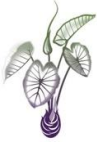 Papa Manawa - Hālāwai Kūmau o ka Hui Makua o Pūʻōhala19 ʻOkakopa Aukake 2022 5:30 - 7:00 pm In-person at Pūʻōhala in the Hale ʻAinaAND ZOOM:https://us02web.zoom.us/j/84584379790?pwd=OUZYdDcxK1BFTThrak90OFlMZWlLUT09Meeting ID: 845 8437 9790  Passcode: puohala Call meeting to Order [5:30pm]Oli a me ka PanePilina: Guest Speaker!Voting19 Kepakemapa 2022 MinutesActivitiesLā Hana Māla: Last Saturday of every month 9-11am - 29 ʻOkakopaKāneʻohe Christmas Parade - 2 Kēkēmapa Decorating/Potluck, 3 Kēkēmapa ParadeKōmike: Who wants to plan?Theme: Imagine the Future, Design: ??Form to ʻOhana: Donate materials, sign up to decorate and/or do the paradePāʻina Kalikimaka - Kōmike: Who wants to plan? Pōʻakolu (12/14) or Pōʻahā (12/15) before wā hoʻomaʻamaʻa (hold Kēkēmapa hālāwai during) - Professional Santa!Ola Ka ʻĪ - 28 Ianuali 2023ʻImi Pono 2023 (4 Malaki 2023)Join the planning! Meetings on third Thursday of the month / Committees / GroupMeʻImi Pono Planning Meeting: 20 ʻOkakopa @ 6:30ReportsAdmin ReportKumu & Makua Alakaʻi Papa Reports SY22-23PM (Kumu Dukie) - Juliana Leoiki HailiP1 (Kumu Aokea) - Amy KauahiP2 (Kumu Kauʻi) - OPENP3 (Kumu Kamakani) - Amber TennP4 (Kumu Malia) - Kehau CustinoP5 (Kumu Kulani) - Kacie HoʻokanoP6-8 (Kumu Kaikaina) - Maile JuddP9 (Kumu Waianuhea) - OPENPuʻukū Report - Lehua ColomaPelekikena Report - Brandi CutlerʻAha Kauleo ReportNext Meeting: 5 Nowemapa @ WCCSCC ReportCommunity Meeting: 27 ʻOkakopa @ 6pmMāla ReportCommunity UpdatesPau Ka Hālāwai